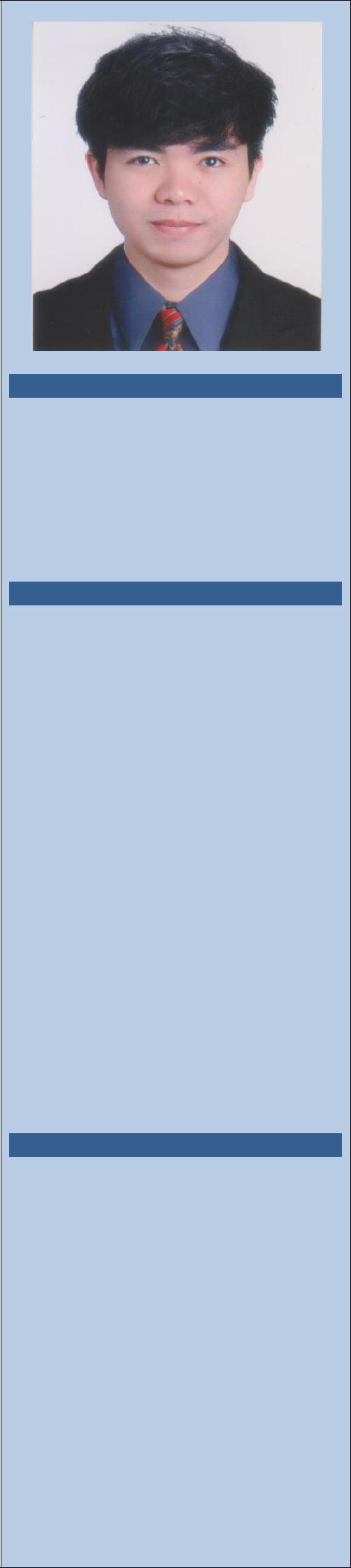 EDUCATIONTERTIARY:BACHELOR OF SCIENCE IN ELECTRONICS ENGINEERINGBaliuag UniversityGil Carlos St., Baliuag, Bulacan June 8, 2009 – April 5, 2014SKILLSKnowledgeable in electronic circuit design.Basic Knowledge in using devices and equipment’s such as, EXPO &Anritsu used for data testing.Basic Knowledge in using Expo Fiber Tracer.Basic Knowledge in using OTDR.Basic knowledge withAUTOCAD 2D and 3D.Basic knowledge in C++ programming.Profound communication skills both verbally and written.Proficient in Microsoft Word, Microsoft Excel and Microsoft PowerPoint.Able to adapt with the working environment.PERSONAL DATACitizenship:	FilipinoDate of Birth: November 26, 1993Place of Birth : Malolos, BulacanLanguage Spoken: English &TagalogHobbies and Interests: Reading,Music, Playing Basketball, PlayingOnline Games.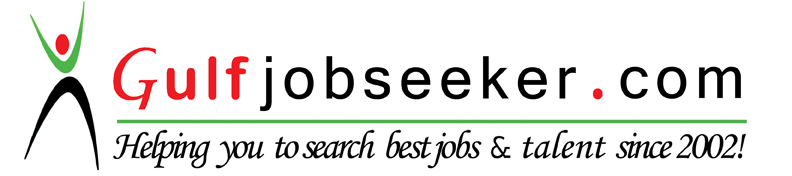 Contact HR Consultant for CV No: 2015460E-mail: response@gulfjobseekers.comWebsite: http://www.gulfjobseeker.com/employer/cvdatabasepaid.phpCAREER OBJECTIVESSeeking a job where I can develop my full potential, expertise and knowledge in Electronics and Communication, with the opportunity for growth and advancement and prove to be a valuable asset to the organization.ON THE JOB TRAININGPHILIPPINE LONG DISTANCE TELEPHONE COMPANY (PLDT Co.) Sampaloc Manila Customer Service Operation Zone, April - May 2013ASSOCIATE ENGINEERAssigned for connecting and moving the right port for every mistaken port being repaired.Assisted in receiving calls from repairmen outside the zone by giving necessary data.Made necessary tests for telephone lines that are defectives.Encode various data like telephone numbers, their corresponding ports and cabinet numbers.Assigned to terminate defective ports and reconnect new onesWORK EXPERIENCESMART COMMUNICATIONS INC.METRO MANILA Transmission Maintenance Center (MMTMC),March 2015 - November 2016PROJECT ENGINEERAssigned for the project called Project Turbo & Project UNO.Responsible for testing and implementing of new work order for 3G Rollout, Expansion, Rehoming etc.Also been exposed on isolating trouble or outages regarding transmissions links that are reported down or defective.Assisted in Isolation of transmission equipment’s that is reported having problem such as, LOS (Loss of Signal), Low RSL (Received Signal Level).Assigned in Re-routing and Migration of down & old transmission link.Handling of BSC & RNC mostly on physical aspect.Institute Of Electronics Engineers Of The Philippines – Manila Student Chapter (IECEP - MSC)	Associate Member	June 2013 – March 2014ACHIEVEMENTSLICENSED ELECTRONICS TECHNICIAN SEPTEMBER 29, 2014I hereby certify that the above information is true and correct to the best of my knowledge and belief.___________________________Age:23 yrs oldGender:MaleCivil Status:SingleHeight:177 cmWeight:56 kgsReligion:CatholicSEMINARS ATTENDEDDigital Signal ProcessingMicroelectronicsEngineering Design ProposalOctober 12, 2014February 01, 2011February 12, 2010Baliuag UniversityBaliuag UniversityBaliuag UniversityAFFILIATIONS